Falling Through Societies NetAn overview of the Child Sexual Assault Assessment Service in Yorkshire and the HumberHosted by NHS England Health and Justice, Yorkshire and the Humber Tuesday, 6 March 2018 from 09:30 to 15:30The Studio Leeds, Riverside West, Leeds, Yorkshire, United Kingdom, LS1 4AW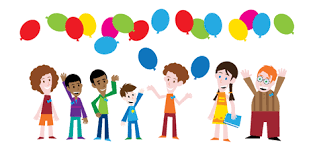 This is a free one day workshop for Primary Care professionals, including Named GP’s, CCG Designated Professionals and General Practice Safeguarding Children’s leads, which will showcase the work of the four CSAAS (Child Sexual Assault Assessment Services) services across Yorkshire and the Humber. At the event, you will:•	Recognise the signs and long term effects of child sexual abuse•	Understand the role of professionals and the child’s journey through the CSAAS Services; and•	Hear real life experiences through the child’s voice.Attendees will receive further event details and the agenda two weeks prior to the event.Please register on Eventbrite via: https://www.eventbrite.com/e/falling-through-societies-net-tickets-42121527623